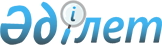 Об утверждении Перечня биржевых товаров
					
			Утративший силу
			
			
		
					Постановление Кабинета Министров Республики Казахстан от 28 июля 1995 г. N 1035. Утратило силу - постановлением Правительства РК от 5 декабря 1996 г. N 1492 ~P961492. Действие постановления восстановлено Указом Президента РК от 31 декабря 1996 г. N 3309 ~U963309. Утратило силу постановлением Правительства Республики Казахстан от 12 августа 2000 года № 1253.
      Сноска. Утратило силу постановлением Правительства РК от 12.08.2000 № 1253.
      В соответствии с Указом Президента Республики Казахстан, имеющим силу Закона, от 7 апреля 1995 г. N 2170 U952170_ "О товарных биржах" Кабинет Министров Республики Казахстан постановляет: 
      1. Утвердить: 
      Перечень биржевых товаров, реализуемых только через открытые товарные биржи Республики Казахстан (приложение 1); 
      Положение о Республиканской ценовой комиссии (приложение 2) и ее состав (приложение 3). 
      2. Установить, что предприятия Республики Казахстан, переданные в полное временное управление иностранным инвесторам, которые в соответствии с постановлением Кабинета Министров Республики Казахстан от 20 июля 1995 г. N 1002 P951002_ "О порядке экспорта и импорта товаров (работ и услуг) на территории Республики Казахстан" осуществляют экспорт своей продукции без квот, лицензий и регистрации контрактов, могут реализовать на товарных биржах Республики Казахстан свою продукцию, если она относится к биржевым товарам, указанным в приложении 1. 
      3. Установить, что с целью предотвращения экспорта из Республики Казахстан по демпинговым ценам реализация на экспорт через товарные биржи зерна, хлопка-волокна, кожевенного сырья, кожи, шерсти тонкой, пантов маралов, черевов бараньих (далее - сельскохозяйственной продукции) осуществляется по ценам, не ниже рекомендованных Республиканской ценовой комиссией, а нефти, нефтепродуктов, металлов цветных, проката и изделий из них - по ценам, не ниже рекомендованных Республиканской комиссией по товарным биржам. 
      Товарные биржи Республики Казахстан по биржевым сделкам на экспорт биржевых товаров выдают свидетельство о заключении экспортной биржевой сделки с обязательным указанием контрактной цены. 
      4. Государственному комитету Республики Казахстан по статистике и анализу ежеквартально представлять статистическую отчетность о биржевой торговле. 
      5. Комитету финансово-валютного контроля при Министерстве финансов Республики Казахстан систематически проводить проверку хозяйствующих субъектов, осуществляющих сделки по купле-продаже биржевых товаров внутри республики на предмет их заключения на товарных биржах Республики Казахстан. 
      При установлении факта совершения хозяйствующими субъектами сделки купли-продажи биржевых товаров внутри республики баз заключения или регистрации ее на товарных биржах материалы указанных проверок передавать в Главную налоговую инспекцию Министерства финансов Республики Казахстан для применения санкции к продавцу, уклоняющемуся от уплаты налогов. 
      Сноска. В пункте 5 заменены слова - постановлением Правительства РК от 20 августа 1996 г. N 1031 P961031_ . 


       6. Установить, что все юридические и физические лица Республики Казахстан с 1 июля 1997 года имеют право осуществлять экспорт биржевых товаров, утвержденных постановлением Кабинета Министров Республики Казахстан от 28 июля 1995 г. N 1035, без обязательного представления свидетельства о заключении биржевой сделки. 
      Сноска. Пункт 7 дополнен - постановлением Правительства РК от 19 июня 1997 г. N 994 P970994_ . Внесены изменения, пункт 6 исключен, пункты 7,8,9,10 считать соответственно пунктами 6,7,8,9 - постановлением Правительства РК от 30 декабря 1997 г. N 1863 P971863_ . 
      7. Государственному таможенному комитету Республики Казахстан разрешить вывоз биржевых товаров без предоставления свидетельства о заключении биржевой сделки всем юридическим и физическим лицам Республики Казахстан с 1 июля 1997 года. 
      Сноска. Пункт 8 дополнен, пункты 7,8 считать пунктами 9,10 - постановлением Правительства РК от 19 июня 1997 г. N 994 P970994_ . Внесены изменения - постановлением Правительства РК от 30 декабря 1997 г. N 1863 P971863_ . 


       8. Признать утратившим силу пункт 1 постановления Кабинета Министров Республики Казахстан от 18 марта 1995 г. N 301 "О внесении дополнений в постановление Кабинета Министров Республики Казахстан от 25 января 1995 г. N 89" (САПП Республики Казахстан, 1995 г., N 9, ст. 107). 
      9. Признать утратившими силу постановления Кабинета Министров Республики Казахстан: 
      от 8 декабря 1994 г. N 1397 "О порядке экспорта зерна и другой сельскохозяйственной продукции" (САПП Республики Казахстан, 1994 г., N 47, ст. 518); 
      от 23 декабря 1994 г. N 1456 "Об утверждении Положения о Республиканской ценовой комиссии" (САПП Республики Казахстан, 1994 г., N 48, ст. 546); 
      от 25 января 1995 г. N 89 "О мерах по расширению биржевой торговли промышленной и сельскохозяйственной продукцией" (САПП Республики Казахстан, 1995 г., N 4, ст. 49); 
      от 6 февраля 1995 г. N 114 "О внесении дополнения в постановление Кабинета Министров Республики Казахстан от 8 декабря 1994 г. N 1397" (САПП Республики Казахстан, 1995 г., N 5, ст. 61); 
      от 19 мая 1995 г. N 712 "О внесении изменения в постановление Кабинета Министров Республики Казахстан от 8 декабря 1994 г. N 1397". 
      Перечень биржевых товаров 
      1. Зерно, сельскохозяйственная 
      продукция, продукты их переработки 
      Зерновые культуры: 
      Пшеница (всех видов)                      1001         1 вагон 
      Рожь                                      100200000    1 вагон 
      Ячмень                                    100300       1 вагон 
      Овес                                      100400000    1 вагон 
      Кукуруза                                  1005         1 вагон 
      Рис-зерно, рис-крупа                      120600       1 вагон 
      Сорго                                     100700       1 вагон 
      Гречиха, просо и семена канареечника      1008         1 вагон 
      Соевые бобы, дробленые или недробленые    120100       1 вагон 
      Семена рапса дробленые или недробленые    120500       1 вагон 
      Семена подсолнечника дробленые или 
      недробленые                               1206         1 вагон 
      Кожевенное сырье: 
      Шкуры КРС или семейства лошадиных         4101          50 шт. 
      Шкуры МРС (овец или ягнят)                4102          500 шт. 
      Прочие виды кожевенного сырья, включая    4103          500 шт. 
      шкуры коз и козлят 
      Кожа из козьих шкур                       4106          4000 кв. дм 
      Кожа из шкур прочих животных              4107          1000 кв. дм 
      (включая свиные) 
      Замша (включая из шкур овец, ягнят и      410800        1000 кв. дм 
      других животных) 
      Каракуль                                  430130000     1000 кв. дм 
      Хлопок-волокно                            520100, 
                                                520300000     5 т 
      Отходы хлопка                             5202          5 т 
      Шерсть тонкая (мериносовая,               5101          1 т 
      немериносовая, мытая и немытая), 
      полутонкая, полугрубая, грубая 
      тонкая шерсть                             5102          20 кг 
      ангорского кролика, верблюда, коз 
      ангорских 
      Масло подсолнечное, хлопковое для         1512          1 т 
      пищевых целей 
      Живые животные: 
      Лошади                                    0101          10 гол 
      Крупный рогатый скот                      0102          10 гол 
      Свиньи                                    0103          50 гол 
      Овцы и козы                               0104          50 гол 
      Натуральный мех и изделия из него  
             4301-4303     10 шкурок 
      Черева бараньи                            0504 00 000 
      Хлопковый линт                            1404 20 000 
      крупы                                     1103-1105    20 т 
      Сноска. Раздел 1 дополнен новыми строками - постановлением Правительства РК от 28 декабря 1995 г. N 1876; внесены изменения постановлениями Правительства РК от 13 марта 1996 г. N 304; от 12 июня 1997 г. N 956  P970956_ . 


       2. Продукция производственно-технического назначения 
      Сноска. Раздел 2 - в редакции постановления Правительства РК от 28 декабря 1995 г. N 1876; внесены изменения - постановлениями Правительства РК от 13 марта 1996 г. N 304; от 12 июля 1996 г. N 895; от 12 июня 1997 г. N 956 P970956_ . Раздел 2 исключен - постановлением Правительства РК от 11 марта 2004 г. N 307 . 

 Положение
о Республиканской ценовой комиссии
      1. Республиканская ценовая комиссия (далее - Комиссия) является государственным органом контроля за ценами на экспортируемые зерно, хлопок-волокно, кожевенное сырье, кожу, шерсть тонкую, панты маралов, черева бараньи (далее сельскохозяйственную продукцию). 
      Сноска. Из пункта 1 исключены слова - постановлением Правительства РК от 28 декабря 1995 г. N 1876. 
      2. Комиссия в своей деятельности руководствуется Конституцией, законами и иными нормативными актами Республики Казахстан, а также международными договорами, соглашениями и настоящим Положением. 
      3. Основной задачей комиссии является недопущение реализации зерна и сельскохозяйственной продукции по демпинговым ценам и контроль за соответствием цен на указанную продукцию ценам мирового рынка. 
      В этих целях Комиссия рекомендует единые по республике минимальные экспортные цены на зерно и другую сельскохозяйственную продукцию и доводит их до товарных бирж Республики Казахстан. 
      4. В своей деятельности Комиссия использует биржевую информацию и котировки товаров на мировом рынке и в Республике Казахстан. 
      5. Деятельность Республиканской ценовой комиссии осуществляется в соответствии с Правилами, разработанными Комиссией и утвержденными ее Председателем. 
      6. Персональный состав комиссии утверждается Кабинетом Министров Республики Казахстан. 
      7. Председатель Комиссии несет персональную ответственность за выполнение возложенных на Комиссию функций и распределяет обязанности между членами Комиссии. 
      8. Заседания Комиссии проводятся не реже одного раза в неделю. Место проведения заседаний - Международная Казахстанская агропромышленная биржа. 
      9. Комиссия имеет штамп со своим наименованием на казахском и русском языках для удостоверения подписи ее членов. 
      Состав 
      Республиканской ценовой комиссии 
      Сноска. Состав изменен - постановлением Правительства РК от 14 мая 1996 г. N 600. 


      Шуховцов А.И.        - заместитель Министра сельского хозяйства 
                             Республики Казахстан, председатель 
      Папандопуло Е.Н.     - начальник Управления ценовой политики 
                             Государственного комитета Республики 
                             Казахстан по ценовой и антимонопольной 
                             политике 
      Дворкина Т.И.        - вице-президент Международной Казахстанской 
                             агропромышленной биржи 
      Чтилова К.Р.         - главный специалист отдела агропромышленного 
                             комплекса Главного управления 
                             микроэкономической политики Министерства 
                             экономики Республики Казахстан; 
      Оразаев М.А.        - заместитель начальника Управления 
                             агропромышленного комплекса и охраны природы 
                             Министерства финансов Республики Казахстан; 
					© 2012. РГП на ПХВ «Институт законодательства и правовой информации Республики Казахстан» Министерства юстиции Республики Казахстан
				
Премьер-министр
Республики КазахстанПриложение 1
к постановлению Кабинета Министров
Республики Казахстан
от 28 июля 1995 г. N 1035
---------------------------------------------------------------------- 
    Наименование товара                 ! Код ТН ВЭД !  Минимальный 
                                        !            ! размер партии 
----------------------------------------------------------------------  Приложение 2 
к постановлению Кабинета Министров
Республики Казахстан
от 28 июля 1995 г. N 1035 Приложение 3
к постановлению Кабинета Министров
Республики Казахстан
от 28 июля 1995 г. N 1035